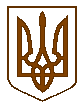 Білокриницька сільська радаРівненського району Рівненської областіВИКОНАВЧИЙ КОМІТЕТРІШЕННЯ20  травня   2021  року                                                                                      № 103Про присвоєння поштової адреси на земельну ділянку	Розглянувши  заяву  гр. Ільчук Андрія Анатолійовича про присвоєння  поштової адреси на земельну ділянку в с. Біла Криниця Рівненського району Рівненської області, взявши до уваги подані ним документи, керуючись п.п. 10 п.б ст. 30 Закону України «Про місцеве самоврядування в Україні», виконавчий комітет Білокриницької сільської радиВИРІШИВ:Гр. Ільчук А.А. присвоїти поштову адресу земельну ділянку з кадастровим номером 5624680700:02:006:1246 – Рівненська область, Рівненський район, с. Біла Криниця, вул. Садова, 34.  Сільський голова		                              		            Тетяна ГОНЧАРУК